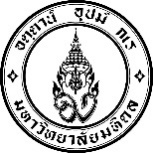 คณะวิทยาศาสตร์    มหาวิทยาลัยมหิดลแบบฟอร์มลงนามปฏิบัติงานนักศึกษาช่วยงานภาควิชา			   คณะวิทยาศาสตร์ภาคการศึกษา		   ปีการศึกษา		   ประจำเดือน 			 ชื่อผู้ช่วยสอน						   รหัสนักศึกษา					รวมจำนวน สอนภาคบรรยายในห้อง/ออนไลน์, คุมปฏิบัติการในห้อง/ออนไลน์	รวมทั้งสิ้น 		ชั่วโมงการจัดทำสื่อการสอนออนไลน์รวมจำนวน คุมปฏิบัติการคอมพิวเตอร์  	รวมทั้งสิ้น 		ชั่วโมงรวมจำนวน เตรียมปฏิบัติการ/เตรียมปฏิบัติการออนไลน์ เตรียมข้อมูลอุปกรณ์เพื่อจัดทำสื่อออนไลน์	รวมทั้งสิ้น 		ชั่วโมงเตรียมข้อมูลอุปกรณ์เพื่อจัดทำสื่อออนไลน์         รวมจำนวน คุมสอบในห้อง/ออนไลน์รายวิชาคณะ และภาควิชาฯ	รวมทั้งสิ้น 		ชั่วโมงรวมจำนวน เป็นที่ปรึกษา/รวบรวมคะแนน/กรอกคะแนน/ผลประเมิน/ตรวจกระดาษคำตอบ/หรืองานอื่นๆ ที่เกี่ยวข้องกับการเรียนการสอนแบบปกติ/ออนไลน์                	รวมทั้งสิ้น 		คาบ									  รับรองว่าปฏิบัติงานจริง								ลงชื่อ					     								     (					)            								  อาจารย์ผู้รับผิดชอบรายวิชาลำดับวันเดือนปีเวลารายวิชารายละเอียดงานจำนวนชั่วโมง/คาบลงลายมือชื่อรวมชั่วโมง /คาบรวมชั่วโมง /คาบรวมชั่วโมง /คาบรวมชั่วโมง /คาบรวมชั่วโมง /คาบ